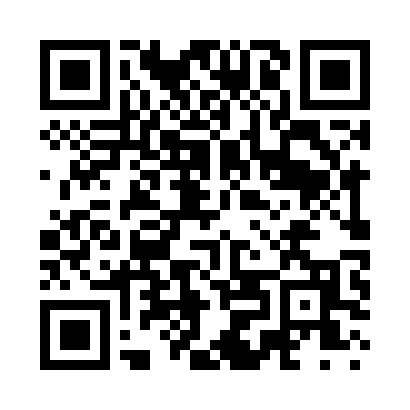 Prayer times for Warrens, Georgia, USAMon 1 Jul 2024 - Wed 31 Jul 2024High Latitude Method: Angle Based RulePrayer Calculation Method: Islamic Society of North AmericaAsar Calculation Method: ShafiPrayer times provided by https://www.salahtimes.comDateDayFajrSunriseDhuhrAsrMaghribIsha1Mon5:076:321:455:328:5810:232Tue5:076:321:455:328:5810:233Wed5:086:331:455:328:5810:234Thu5:086:331:465:338:5810:235Fri5:096:341:465:338:5810:226Sat5:106:341:465:338:5810:227Sun5:106:351:465:338:5710:228Mon5:116:351:465:338:5710:219Tue5:126:361:465:338:5710:2110Wed5:136:361:475:338:5710:2011Thu5:136:371:475:338:5610:2012Fri5:146:381:475:348:5610:1913Sat5:156:381:475:348:5510:1814Sun5:166:391:475:348:5510:1815Mon5:176:391:475:348:5510:1716Tue5:186:401:475:348:5410:1617Wed5:186:411:475:348:5410:1618Thu5:196:411:475:348:5310:1519Fri5:206:421:475:348:5210:1420Sat5:216:431:485:348:5210:1321Sun5:226:441:485:348:5110:1322Mon5:236:441:485:348:5110:1223Tue5:246:451:485:348:5010:1124Wed5:256:461:485:348:4910:1025Thu5:266:461:485:348:4910:0926Fri5:276:471:485:338:4810:0827Sat5:286:481:485:338:4710:0728Sun5:296:491:485:338:4610:0629Mon5:306:491:485:338:4510:0530Tue5:316:501:475:338:4510:0431Wed5:326:511:475:338:4410:02